OBWIESZCZENIE
BURMISTRZA GMINY KONSTANCIN-JEZIORNAz dnia 14 marca 2024 r.
Na podstawie art. 16 § 1 ustawy z dnia 5 stycznia 2011 r. – Kodeks wyborczy (Dz. U. z 2023 r. poz. 2408) Burmistrz Gminy Konstancin-Jeziorna podaje do wiadomości wyborców informację o numerach oraz granicach obwodów głosowania, wyznaczonych siedzibach obwodowych komisji wyborczych oraz możliwości głosowania korespondencyjnego i przez pełnomocnika w wyborach do rad gmin, rad powiatów i sejmików województw oraz w wyborach wójtów, burmistrzów i prezydentów miast zarządzonych na dzień 7 kwietnia 2024 r.:Głosować korespondencyjnie mogą wyborcy: 1) którzy najpóźniej w dniu głosowania kończą 60 lat, lub2) posiadający orzeczenie o znacznym lub umiarkowanym stopniu niepełnosprawności w rozumieniu ustawy z dnia 27 sierpnia 1997 r. o rehabilitacji zawodowej i społecznej oraz zatrudnianiu osób niepełnosprawnych, w tym także wyborcy posiadający orzeczenie organu rentowego o: a) całkowitej niezdolności do pracy, ustalone na podstawie art. 12 ust. 2, i niezdolności do samodzielnej egzystencji, ustalone na podstawie art. 13 ust. 5 ustawy z dnia 17 grudnia 1998 r. о emeryturach i rentach z Funduszu Ubezpieczeń Społecznych,b) niezdolności do samodzielnej egzystencji, ustalone na podstawie art. 13 ust. 5 ustawy wymienionej w pkt 2 lit. a,c) całkowitej niezdolności do pracy, ustalone na podstawie art. 12 ust. 2 ustawy wymienionej w pkt 2 lit. a,d) o zaliczeniu do I grupy inwalidów,e) o zaliczeniu do II grupy inwalidów,a także osoby о stałej albo długotrwałej niezdolności do pracy w gospodarstwie rolnym, którym przysługuje zasiłek pielęgnacyjny, lub3) podlegający w dniu głosowania obowiązkowej kwarantannie, izolacji lub izolacji w warunkach domowych.Zamiar głosowania korespondencyjnego powinien zostać zgłoszony do Komisarza Wyborczego w Warszawie II najpóźniej do dnia 25 marca 2024 r., z wyjątkiem wyborcy podlegającego w dniu głosowania obowiązkowej kwarantannie, izolacji lub izolacji w warunkach domowych, który zamiar głosowania zgłasza do dnia 2 kwietnia 2024 r.Głosować przez pełnomocnika mogą wyborcy, którzy najpóźniej w dniu głosowania ukończą 60 lat lub posiadający orzeczenie o znacznym lub umiarkowanym stopniu niepełnosprawności, w rozumieniu ustawy z dnia 27 sierpnia 1997 r. o rehabilitacji zawodowej i społecznej oraz zatrudnianiu osób niepełnosprawnych, w tym także wyborcy posiadający orzeczenie organu rentowego o:1) całkowitej niezdolności do pracy, ustalone na podstawie art. 12 ust. 2, i niezdolności do samodzielnej egzystencji, ustalone na podstawie art. 13 ust. 5 ustawy z dnia 17 grudnia 1998 r. о emeryturach i rentach z Funduszu Ubezpieczeń Społecznych,2) niezdolności do samodzielnej egzystencji, ustalone na podstawie art. 13 ust. 5 ustawy wymienionej w pkt 1,3) całkowitej niezdolności do pracy, ustalone na podstawie art. 12 ust. 2 ustawy wymienionej w pkt 1,4) o zaliczeniu do I grupy inwalidów,5) o zaliczeniu do II grupy inwalidów, a także osoby о stałej albo długotrwałej niezdolności do pracy w gospodarstwie rolnym, którym przysługuje zasiłek pielęgnacyjny.Wniosek o sporządzenie aktu pełnomocnictwa powinien zostać złożony do Burmistrza Gminy Konstancin-Jeziorna najpóźniej do dnia 29 marca 2024 r.Głosowanie w lokalach wyborczych odbywać się będzie w dniu 7 kwietnia 2024 r. od godz. 700 do godz. 2100.Burmistrz Gminy Konstancin-Jeziorna/-/ Kazimierz JańczukNr okręguNr obwodu głosowaniaGranice obwodu głosowaniaSiedziba obwodowej komisji wyborczej11Konstancin-Jeziorna ulice: Władysława Broniewskiego, Bukowa, Fryderyka Chopina, Czysta, Długa, Dworska, Grodzka, Jasna, Kasztelańska, Leśna, Letnia, Łąkowa, Pańska, Parkowa, Przesmyckiego, Przyjacielska, Słowicza, Wesoła, Wiejska, WierzbnowskaSzkoła Podstawowa Nr 1, ul. Wojewódzka 12, 05-510 Konstancin-JeziornaLokal dostosowany do potrzeb wyborców niepełnosprawnych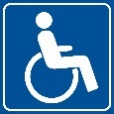 12Konstancin-Jeziorna, ulice: Akacjowa, Cedrowa, Ceglana, Chylicka od 16 do końca parzyste, od 19 do końca nieparzyste, Deotymy, Grabowa, Graniczna, Grzybowa, Jałowcowa, Jaśminowa, Jodłowa, Kasztanowa, Kazimierzowska, Klonowa, Kościelna, Leszczynowa, Makuszyńskiego, Modrzewiowa, Moniuszki, Mostowa, Niecała, Oborska, Potulickich od 2 do 22 parzyste, od 1 do 21 nieparzyste, Prusa od 1 do 19A nieparzyste, od 2 do 26 parzyste, Przebieg, Rycerska, Słomczyńska, J. Słowackiego, Spokojna, J. Sułkowskiego, Szpitalna, Środkowa, Ujejskiego, Widok, Wiśniowa, Wojewódzka, Wrzosowa, Wschodnia, ZielnaSzkoła Podstawowa Nr 1, ul. Wojewódzka 12, 05-510 Konstancin-JeziornaLokal dostosowany do potrzeb wyborców niepełnosprawnych13CzarnówOśrodek Pomocy Społecznej w Konstancinie-Jeziornie, ul. Rycerska 13, 05-510 Konstancin-JeziornaLokal dostosowany do potrzeb wyborców niepełnosprawnych14Konstancin-Jeziorna, ulice: A. Asnyka, B. Chrobrego, Bulwar im. prof. Jana Haftka, Chodkiewicza, S. Czarnieckiego, W. Gąsiorowskiego, Jagiellońska, Jana Sobieskiego od 48 do końca, Jasiowa, Jaworowska, J. Kochanowskiego, I. Kraszewskiego, J. Matejki, Mieszka I, Mostowa, Od Lasu, I. Paderewskiego, Piasta, J. Piłsudskiego od 15A do 35 nieparzyste, od 40 do 62 parzyste, Potulickich od 23 do końca nieparzyste, od 26 do końca parzyste, B. Prusa od 23 do 39 nieparzyste, od 28 do 44 parzyste, M. Reja, Sue Ryder, Sanatoryjna, H. Sienkiewicza, P. Skargi, L. Staffa, Stefana Batorego, Strumykowa, K. Szymanowskiego, J. Tuwima, Uzdrowiskowa, Warecka, Wągrodzka, I. Wierzejewskiego, Wilanowska od 92 do 94E parzyste, od 96 do 140Z, W. Witwickiego, Źródlana, S. Żeromskiego, ŻółkiewskiegoSzkoła Podstawowa Nr 2, ul. Stefana Żeromskiego 15, 05-510 Konstancin-Jeziorna25Konstancin-Jeziorna, ulice: Królowej Bony, Dąbrówki, Królowej Jadwigi, Jana Sobieskiego od 1 do 47, Kopernika, Królowej Marysieńki, Mickiewicza od 3 do 7 nieparzyste i od 4 do 14 parzyste, J. Piłsudskiego od 1 do 15 nieparzyste, i od 2 do 38 parzyste, Poprzeczna od 2 do 8A parzyste, od 3 do 15A nieparzyste, Wilanowska od 2 do 78 parzysteWilla "Gryf", ul. Jana Sobieskiego 13, 05-510 Konstancin-JeziornaLokal dostosowany do potrzeb wyborców niepełnosprawnych26Konstancin-Jeziorna, ulice: Czereśniowa, Jesionowa, Kwiatowa, Literatów, Mickiewicza od 15 do końca nieparzyste, od 16 do końca parzyste, Poprzeczna od 12 do końca parzyste i od 17 do końca nieparzyste, Wilanowska od 1 do 95 nieparzyste, Witaminowa, ZakopaneLokal firmy "Łąki Konstancińskie" Sp. z o.o. budynek Faktoria, ul. Aleja Wojska Polskiego 4, 05-520 Konstancin-JeziornaLokal dostosowany do potrzeb wyborców niepełnosprawnych27Konstancin-Jeziorna, ulice: Aleja Wojska Polskiego, Mirkowska od 39A do 51 nieparzyste, od 46 do 60 parzyste, Anny WalentynowiczGminna Świetlica, ul. Anny Walentynowicz 24, 05-520 Konstancin-JeziornaLokal dostosowany do potrzeb wyborców niepełnosprawnych38Kierszek, Konstancin-Jeziorna, ulice: Augustowska, J. Bema, Białostocka, Bydgoska, Chylicka od 2 do 14 parzyste, od 1 do 17 nieparzyste, Ciechanowska, Dolna, Elbląska, Gdańska, B. Głowackiego, Gorzowska, Górnośląska, Kabacka, Kołobrzeska, M. Konopnickiej, Koszalińska, T. Kościuszki, Łomżyńska, Nowa, Olsztyńska, Ostrołęcka, Pilska, Przyrzecze, K. Pułaskiego, Siedlecka, Słupska, J. Sowińskiego, Suwalska, Szczecińska, Śniadeckich, J. Toczyskiego, Toruńska, R. TrauguttaDom Seniora „Mariella”
ul. Kazimierza Pułaskiego 19, 
05-510 Konstancin-Jeziorna39Konstancin-Jeziorna, ulice: Biedronki, Borowa, Botaniczna, Dębowa, Elektryczna, Górna, Kolejowa, Kozia, Koźlara, Krokusowa, Muchomora, Nadwodna, Niska, Orzechowa, Piaseczyńska, Piaskowa, Pocztowa, Podgórska, Pogodna, Prawdziwka, Przejazd, Przeskok, Sadowa, Saneczkowa, Skolimowska, Słoneczna, Stawowa, Szkolna, Świerkowa, Torowa, Tulipanów, Warszawska nieparzyste oraz od 20 do końca parzyste, Wąska, Wczasowa, Wierzbowa, ZaułekSzkoła Podstawowa Integracyjna nr 5, ul. Szkolna 7, 05-520 Konstancin-JeziornaLokal dostosowany do potrzeb wyborców niepełnosprawnych310Konstancin-Jeziorna, ulice: Bielawska nieparzyste oraz od 58 do końca parzyste, Brzozowa, Cicha, Królewska, Miła, Mirkowska od 2 do 44 parzyste, Ogrodowa, Polna bez nr 21, Południowa, Rynkowa, Sosnowa, Świetlicowa, Świeża, Tysiąclecia Państwa Polskiego, Willowa, Plac Zgody, ZielonaSzkoła Podstawowa Nr 3, ul. Bielawska 57, 05-520 Konstancin-JeziornaLokal dostosowany do potrzeb wyborców niepełnosprawnych411Miejscowości: Bielawa, Kępa Oborska, Kępa Okrzewska, Obórki, OkrzeszynDom Ludowy w Bielawie, Bielawa ul. Wspólna 13, 05-520 Konstancin-Jeziorna412Miejscowości: Ciszyca, Czernidła, Gassy, Łęg, Opacz.Szkoła Podstawowa Nr 6 w Opaczy, Opacz 7, 05-520 Konstancin-JeziornaLokal dostosowany do potrzeb wyborców niepełnosprawnych413Miejscowości: Obory, Parcela-OboryPrzedszkole "Kolorowe Kredki" w Oborach, Obory 1, 05-520 Konstancin-JeziornaLokal dostosowany do potrzeb wyborców niepełnosprawnych414Miejscowości; Borowina, Kawęczyn, Kawęczynek, Łyczyn, Słomczyn, TurowiceSzkoła Podstawowa Nr 4 w Słomczynie, Słomczyn ul. Wilanowska 218, 05-520 Konstancin-JeziornaLokal dostosowany do potrzeb wyborców niepełnosprawnych415Miejscowości: Cieciszew, Dębówka, PiaskiDom Ludowy w Cieciszewie, Cieciszew 67A, 05-520 Konstancin-JeziornaLokal dostosowany do potrzeb wyborców niepełnosprawnych416HabdzinDom Ludowy w Habdzinie, Habdzin 24C, 05-520 Konstancin-JeziornaLokal dostosowany do potrzeb wyborców niepełnosprawnych217Konstancin-Jeziorna ulice: Bielawska parzyste 2 do 56, Fabryczna, Garbarska, Krzywa, Mała, Nadbrzeżna, Narożna, Paproci, Polna 21, Warszawska parzyste od nr 2 do nr 18, ZgodaSzkoła Podstawowa Nr 3, ul. Bielawska 57, 05-520 Konstancin-JeziornaLokal dostosowany do potrzeb wyborców niepełnosprawnych118Dom Pomocy SpołecznejDom Pomocy Społecznej, ul. Potulickich 1, 05-510 Konstancin-Jeziorna119Polska Akademia Nauk, Dom SenioraPolska Akademia Nauk, Dom Seniora, ul. Jana Karola Chodkiewicza 3/5, 05-510 Konstancin-Jeziorna320Dom Artystów Weteranów Scen PolskichDom Artystów Weteranów Scen Polskich, ul. Kazimierza Pułaskiego 6, 05-510 Konstancin-Jeziorna121Mazowieckie Centrum Rehabilitacji "STOCER" Sp. z o. o.Mazowieckie Centrum Rehabilitacji "STOCER" Sp. z o. o., ul. Ireneusza Wierzejewskiego 12, 05-510 Konstancin-Jeziorna122Centrum Kompleksowej Rehabilitacji Sp. z o. o.Centrum Kompleksowej Rehabilitacji Sp. z o. o, ul. Wacława Gąsiorowskiego 12/14, 05-510 Konstancin-Jeziorna423Klinika Wentylacji Respiratorem Grupa ORPEA "Konstancja" BielawaORPEA Polska Sp z o.o. Ośrodek Wentylacji Respiratorem ZOL "Konstancja", Bielawa ul. Lipowa 1, 05-520 Konstancin-Jeziorna124Uzdrowisko Konstancin-Zdrój S. A.Uzdrowisko Konstancin-Zdrój S. A., ul. Sue Ryder 1, 05-510 Konstancin-Jeziorna225Dom Seniora "Willa Kalina"Dom Seniora "Willa Kalina", ul. Fabryczna 3, 05-520 Konstancin-Jeziorna126Ośrodek Opiekuńczo-Rehabilitacyjny LUX MED "Tabita"Sp. z o. o.Ośrodek Opiekuńczo-Rehabilitacyjny LUX MED "Tabita"Sp. z o. o., ul. Długa 43, 05-510 Konstancin-Jeziorna